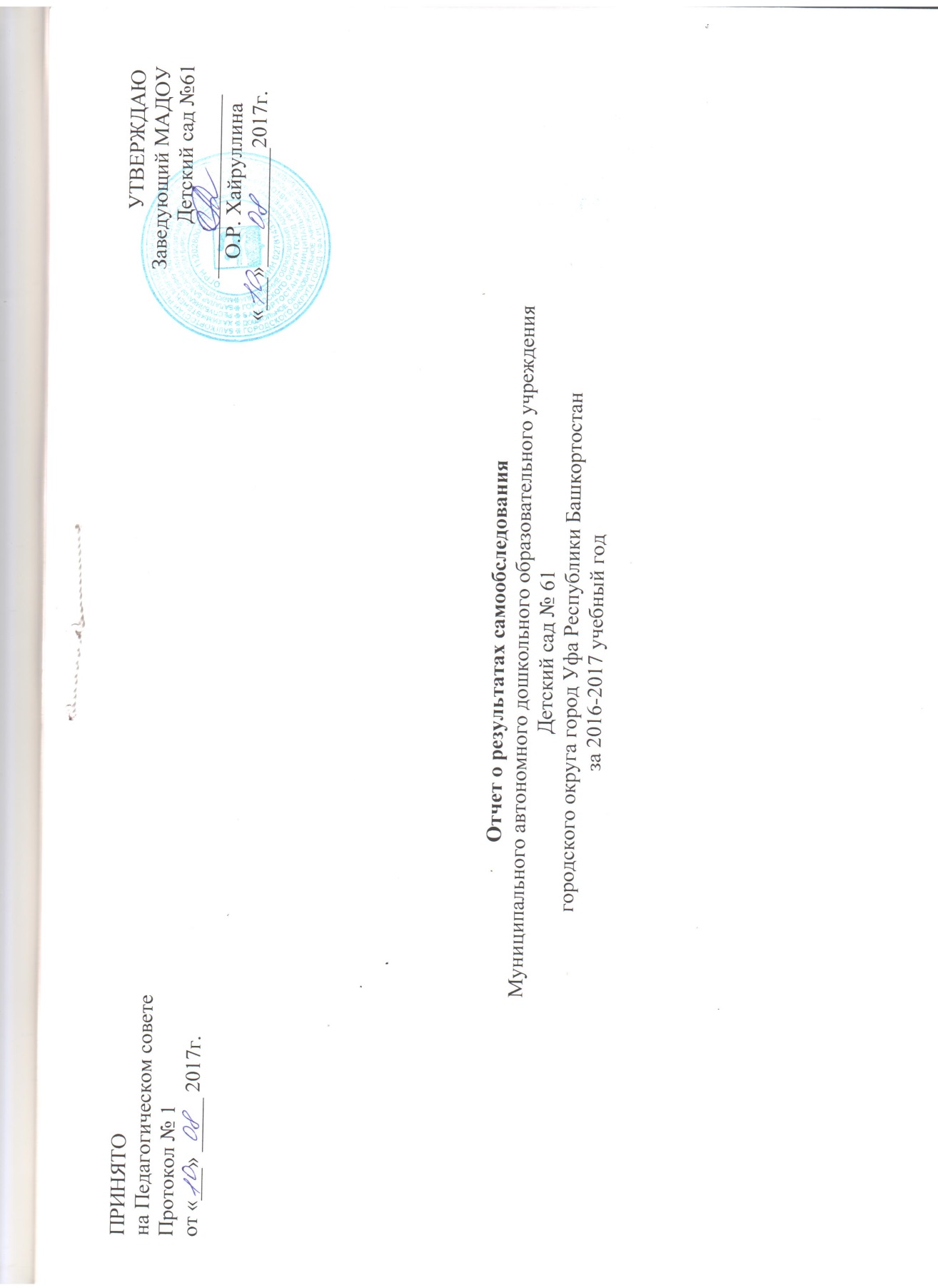 1. Аналитическая часть Общие сведения о ДОУ 	Муниципальное автономное дошкольное образовательное учреждение Детский сад  № 61 городского округа  город Уфа Республики Башкортостан.Учредитель: городской округ город Уфа Республики Башкортостан в лице Администрации городского округа город Уфа Республики Башкортостан.Статус Учреждения:- организационно - правовая форма Учреждения – муниципальное автономное  учреждение;- тип – дошкольное образовательное учреждение.Юридический адрес:  450073, Республика Башкортостан, г. Уфа, ул. Юрия Гагарина, дом 12 корпус 5Фактический адрес: 450073, Республика Башкортостан, г. Уфа, ул. Юрия Гагарина, дом 12 корпус 5Банковские реквизиты:Инн 0276143373КПП 027601001Финансовое управление Администрации ГО г. Уфа РБ (МАДОУ Детский сад № 61) л/с 30305075400Банк: ГРКЦ НБ Банка РоссииБИК 048073001р/с 40701810600003000002ОКПО	12683613ОГРН	1120280041155ОКАТО	80401000000ОКТМО	80701000ОКОГУ	4210007        ОКФС	14ОКОПФ	73Тел.: 8 (347)241-25-58Адрес электронной почты: madou61@bk.ruАдрес сайта: http://61.детский сад –уфа.рфЛицензия на осуществление образовательной деятельности № 4160 от 12.04.2016г. выдана Управлением по контролю и надзору в сфере образования РБ. Лицензия на медицинскую деятельность № ЛО-02-01-004866 от 20.05.2016г. выдана Министерством здравоохранения РБ.МАДОУ Детский сад № 61 – отдельно стоящее типовое трехэтажное здание, расположенное в микрорайоне Сипайлово. Здание введено в эксплуатацию в 2012 году, имеет центральное отопление, люминесцентное освещение, холодное и горячее водоснабжение, канализацию, функционирует в соответствии с требованиями СанПиН и правилами пожарной безопасности. Соблюдается финансовая и исполнительская дисциплина. 	Режим работы ДОУ: 12 часов с 7.00 – 19.00; 5 дней в неделю. Суббота, воскресенье, праздники — выходные дни. 	В ДОУ функционируют 9 групп для детей с 2 до 7 лет. Из них 1 группа  детей раннего возраста с 2-3 лет, 1 группа кратковременного пребывания – 14 воспитанников, 7 групп детей с 3 до 7 лет.  В ДОУ по состоянию на 01.08.2017г.  – 344 воспитанника. Анализ системы управления УчреждениемУправление ДОУ осуществляется в соответствии с законом РФ «Об образовании» на основе принципов единоначалия и самоуправления. Руководство деятельностью МАДОУ осуществляется заведующим МАДОУ, который назначается на должность и освобождается от должности Учредителем. Заведующий осуществляет непосредственное руководство детским садом и несет ответственность за деятельность учреждения.Формами самоуправления детским садом являются:- Наблюдательный совет МАДОУ. - Общее собрание трудового коллектива МАДОУ.- Педагогический совет МАДОУ.- Родительский комитет МАДОУ.К компетенции Наблюдательного совета относится рассмотрение:1) предложений Учредителя или руководителя Учреждения о внесении изменений в настоящий Устав;2) предложений Учредителя или руководителя Учреждения о создании и ликвидации филиалов Учреждения, открытии и закрытии его представительств;3) предложений Учредителя или руководителя Учреждения о реорганизации или ликвидации Учреждения;4) предложений Учредителя или руководителя Учреждения об изъятии имущества, закрепленного за Учреждением на праве оперативного управления;5) предложений руководителя Учреждения об участии Учреждения в других юридических лицах, в том числе о внесении денежных средств и иного имущества в уставный (складочный) капитал других юридических лиц или передаче иным образом такого имущества другим юридическим лицам в качестве учредителя или участника;6) проекта плана финансово-хозяйственной деятельности Учреждения;7) по представлению руководителя Учреждения проектов отчетов о деятельности Учреждения и использовании его имущества, исполнении плана финансово-хозяйственной деятельности и годовой бухгалтерской отчетности Учреждения;8) предложений руководителя Учреждения о совершении сделок по распоряжению имуществом, которым в соответствии с Федеральным законом "Об автономных учреждениях" Учреждение не вправе распоряжаться самостоятельно;9) предложений руководителя Учреждения о совершении крупных сделок;10) предложений руководителя Учреждения о совершении сделок, в которых имеется заинтересованность;11) предложений руководителя Учреждения о выборе кредитных организаций, в которых Учреждение может открыть банковские счета;12) вопросов проведения аудита годовой бухгалтерской отчетности Учреждения и утверждения аудиторской организации.Общее собрание трудового коллектива МАДОУ заключает коллективный договор с администрацией Учреждения, утверждает его проект; рассматривает и решает вопросы самоуправления в соответствии с уставом; рассматривает и принимает изменения и дополнения, вносимые в устав; рассматривает и принимает Правила внутреннего трудового распорядка, положения, регламентирующие внутреннюю деятельность Учреждения.Педагогический совет Учреждения: - определяет направление образовательной деятельности;- отбирает и утверждает образовательные программы для использования в Учреждении;- обсуждает вопросы содержания, форм и методов образовательного процесса, планирования образовательного процесса Учреждения;- рассматривает вопросы повышения квалификации и переподготовки кадров;- организует выявление, обобщение, распространение, внедрение педагогического опыта;- рассматривает вопросы организации дополнительных услуг родителям, в том числе платных;- заслушивает отчеты заведующего о создании условий для реализации образовательных программРодительский комитет МАДОУ выполняет следующие функции: содействует организации совместных мероприятий в МАДОУ, оказывает посильную помощь МАДОУ в укреплении материально-технической базы, благоустройстве его помещений, детских площадок и территории.Таким образом, в ДОУ реализуется возможность участия в управлении детским садом всех участников образовательного процесса. Заведующий детским садом занимает место координатора стратегических направлений. В детском саду функционирует Первичная профсоюзная организация. В дошкольном учреждении создан банк данных управленческой и методической работы.Анализ организации образовательного процесса, содержания и качества подготовки воспитанниковОбразовательный процесс организуется на основе Основной общеобразовательной программы МАДОУ Детский сад № 61, которая определяет содержание и организацию образовательной деятельности на уровне дошкольного образования, обеспечивает развитие личности детей дошкольного возраста в различных видах общения и деятельности с учетом их возрастных, индивидуальных психологических и физиологических особенностей и направлена на решение задач, указанных в пункте 1.6 ФГОС ДО от 17.10.2013г. № 1155.Программа сформирована как программа психолого-педагогической поддержки позитивной социализации и индивидуализации, развития личности детей дошкольного возраста и определяет комплекс основных характеристик дошкольного образования (объем, содержание и планируемые результаты в виде целевых ориентиров дошкольного образования).	В течение учебного года с воспитанниками проведены следующий массовые мероприятия:Участие воспитанников в конкурсах:- Шаймухаметова А., диплом 3 степени, 2 международный конкурс семейного творчества «Наша дружная семья – 2017», 27.02.2017г.;- Бикбулатова М., диплом 2 степени, 2 международный конкурс семейного творчества «Наша дружная семья – 2017», 02.02.2017г.;- Шаймухаметов Р., Бикбулатова М., Прокофьева Я., 1 место, международная олимпиада «Зима – 2017» проекта «Инфоурок», 24.02.2017г.- районный фестиваль-конкурс детских и молодежных хореографических коллективов Октябрьского района «Танцевальный звездопад – 2017», 28.02.2017г., дипломанты 2 степени;- смотр-конкурс новогодних поделок в ДОУ «Новогодняя сказка», 2016г., 63 участника.- районный конкурс чтецов «Живет повсюду красота», ноябрь 2016г., 1 участник- городской детский фестиваль национальных культур «Соцветие дружбы», 2 место, 7 воспитанников.- всероссийский творческий конкурс «Дом, в котором все окна распахнуты в детство», 12 участников, дипломанты 1-3 степеней, 2016г.- районный творческий конкурс «Энергосбережение – разумное решение», 2-3 места, 4 участника, 2016г.- II республиканский конкурс детских рисунков «Новогодняя открытка СОГАЗ-Мед» в возрастной категории 4 года, Сарсембекова Сафия, 2 место.В течение учебного года систематически велась работа с родителями (законными представителями) воспитанников  в  следующих  формах:- 2 общих, 4 групповых родительских собрания.- Родительский десант (уборка участков от снега, постройка снежных фигур; оформление участков и групп, озеленение участков).- Родительские мастерские (изготовление дидактического материала; оформление и оснащение  развивающей предметно-пространственной  среды).- Работа сайта.- Работа родительского комитета.- Конкурсы различных уровней.- Анкетирование и опросы.- Консультации, практикумы, совместные праздники и развлечения и т.п.	Анкетирование родителей   на предмет удовлетворенности качеством оказания образовательных услуг в ДОУ показало следующие результаты: всего было опрошено 100 родителей (законных представителя) разных возрастных групп. Уровень удовлетворенности составил 87%. Наиболее высокий процент удовлетворенности по направлениям:- Оценка работы педагогов.- Оценка создания условий развития детей.- Доступность родителям любой информации; возможность вносить разные предложения.Реализация Программы ДО МАДОУ Детский сад № 61  предполагает оценку индивидуального развития детей. Такая оценка производится педагогическим работником в рамках педагогической диагностики (оценки индивидуального развития дошкольников, связанной с оценкой эффективности педагогических действий и лежащей в основе их дальнейшего планирования).Педагогическая диагностика проводится в ходе наблюдений за активностью детей в спонтанной и специально организованной деятельности. Результаты педагогической диагностики используются исключительно для решения следующих образовательных задач:1) индивидуализации образования (в том числе поддержки ребенка, построения его образовательной траектории или профессиональной коррекции особенностей его развития);2) оптимизации работы с группой детей.В ходе образовательной деятельности педагоги создают диагностические ситуации, чтобы оценить индивидуальную динамику детей и скорректировать свои действия.	По результатам мониторинга успеваемости выпускников МАДОУ Детский сад № 61 в школах – 100%.	В 2016-2017 году количество выпускников МАДОУ Детский сад № 61 – 65 человек.Анализ качества кадрового обеспечения ДОУВ ДОУ повышение квалификации педагогов осуществляется по следующим направлениям:- аттестация педагогических кадров;- прохождение курсовой подготовки и переподготовки педагогических работников;- участие в работе районных методических объединений (РМО);- обобщение позитивного педагогического опыта; - участие в конкурсах различного уровня;- участие в работе педагогических советов;- проведение открытых мероприятий, мастер-классов, семинаров-практикумов;- освещение педагогического опыта в СМИ (публикации и т.п.).	Участие в работе педагогических советов, открытых мероприятий, мастер-классов, семинаров-практикумов на базе ДОУ было проведено согласно годовому плану  на 2016-2017 учебный год.Участие педагогов в конкурсах:- воспитатель, Ризванова И.Ф., диплом 2 степени, всероссийский интернет-конкурс для педагогов «Педагогический триумф», 02.03.2017г.;- инструктор по физической культуре, Валиева Л.З., диплом 2 степени, всероссийский конкурс «Самая востребованная статья месяца», 18.02.2017г.;- воспитатель, Мустаева А.Р., диплом 1 степени, всероссийский конкурс «Самая востребованная статья месяца», 17.02.2017г.;- воспитатель, Ризванова И.Ф., 1 место, всероссийский конкурс «Вопросита», 03.12.2016г.;- воспитатель, Ризванова И.Ф., 1 место, 1 место, всероссийский конкурс «ИКТ-компетентность как критерий  оценки профессиональной деятельности согласно требованиям профстандарта современного педагога», 22.02.2017г.;- музыкальный руководитель, Беглова Ю.В., диплом 2 степени, всероссийский конкурс «Самая востребованная статья месяца», 15.02.2017г.;- музыкальный руководитель, Беглова Ю.В., 1 место, всероссийский конкурс «Доутесса», 06.10.2016г.- воспитатель, Мустаева А.Р., 1 место, всероссийский конкурс «Доутесса», 07.10.2016г.- инструктор по физической культуре, Валиева Л.З., 1 место, всероссийский конкурс «Доутесса», 06.10.2016г.- фестиваль цветов «Мой красочный, цветной Октябрьский район!», 3 место в номинации «Лучшая композиция из цветов», 2016г.;-  спортивные соревнования по волейболу в зачет спартакиады «Здоровье» работников образования Октябрьского района г.Уфы, 1 место, команда 8 человек.Повышение квалификации педагогов:- КПК по программе «Реализация ФГОС в дошкольном образовании с элементами инклюзивного обучения» (72 часа) на базе БГУ г.Уфы РБ – 3 воспитателя.- онлайн-вебинар «Работаем по ФГОС: работа с родителями», 09.02.2017г., 7 человек;- онлайн-вебинар «Познавательное развитие: логические операции», 10.02.2017г., 7 человек;- РМО инструкторов по физической культуре, 26.10.2016г., 08.02.2017г., 14.04.2017г.;- онлайн-вебинар «Работаем по ФГОС дошкольного образования: педагогические наблюдения», 18.11.2016г., 6 человек;- онлайн-вебинар «Развитие творческих способностей детей средствами театрализованной деятельности. Настольный кукольный театр для детей и взрослых», 25.11.2016г., 5 человек;- городской образовательный семинар «Заикание – современная междисциплинарная проблема детства», 1 участник, 2016г.;- РМО специалистов коррекционных групп Октябрьского района, 05.05.2017г., 1 человек;- «Музыкальный КВН», МАДОУ Детский сад № 332, 1 человек;- РМО для воспитателей Октябрьского района «Система работы по патриотическому воспитанию в разных возрастных группах ДОО», 31.01.2017г., 1 человек;- РМО специалистов коррекционных групп Октябрьского района «Использование современных  практических технологий в работе с детьми с ОВЗ», 11.11.2016г., 1 человек.Публикации:- воспитатель, Мустаева А.Р., статья «Развитие личности ребенка в семье», электронный журнал издания «Альманах педагога», 27.02.2017г.; - воспитатель, Идрисова Э.М., статья «Оснащение и руководство сюжетно-ролевой игрой «Поликлиника» в средней группе ДОО», всероссийское сетевое издание «Дошкольник.РФ», 17.02.2017г.;- музыкальный руководитель, Беглова Ю.В., статья «Подговорки для разучивания плясовых и танцевальных движений», всероссийское сетевое издание «Дошкольник», 15.02.2017г.;- инструктор по физической культуре, Валиева Л.З., статья «Исследования возможности использования подвижной игры в совершенствовании основных движений у детей дошкольного возраста», 18.02.2017г.;- воспитатель, Мустаева А.Р., статья «Организация сюжетно-ролевой игры «Магазин»», всероссийское сетевое издание «Дошкольник», 17.02.2017г.;- воспитатель, Ризванова И.Ф., учебно-методический материал «Художественная литература как средство всестороннего развития дошкольников», электронный журнал издания «Альманах педагога», 27.02.2017г.Анализ качества методического, информационного, материально-технического обеспечения ДОУВ течение учебного года в методическом кабинете организовывались постоянно действующие выставки методической литературы, оформлялись информационные стенды. Для обеспечения информативности педагогического процесса осуществлена подписка на периодические издания.Имеются наглядно-дидактические пособия:- Серия «Рассказы по картинкам».- Серия «Школа семи гномов».- Плакаты большого формата.- Серия «Мир в картинках».- Серия «Расскажите детям о…»- Серия «Грамматика в картинках».- Серия «Рассказы по картинкам».- Медиатека.- ТСО: проектор, магнитофоны.- Детская художественная литература.Поступление наглядно-дидактических пособий в 2016-2017 учебном году:- Серия «Развитие речи в детском саду».- Серия альбомов для творчества «Искусство детям».Финансовое обеспечение учреждения осуществляется за счёт средств бюджета городского округа город Уфа РБ в соответствии с установленными процедурами исполнения бюджета городского округа город Уфа РБ в пределах бюджетных ассигнований, предусмотренных в бюджете городского округа город Уфа РБ.Структура расходов ДОУ:- оплата труда;- налоги, фонды;- коммунальные услуги, расходы по содержанию имущества;- питание;- прочие работы, услугиФинансово-хозяйственная деятельность учреждения осуществлялась в соответствии с планом финансово-хозяйственной деятельности.Дошкольное учреждение оснащено необходимым оборудованием для своего полноценного функционирования. Материально-техническая база соответствует предъявляемым к ней требованиям. Бытовые условия в групповых помещениях и специализированных кабинетах соответствуют нормам СанПин 2.4.1.3049-13.Развивающая предметно-пространственная образовательная среда организуется в соответствии с основными направлениями развития детей согласно ФГОС ДО.     Обеспеченность компьютерами и оргтехникойАнализ функционирования внутренней системы оценки качества образования в ДОУВ МАДОУ Детский сад № 61  контроль осуществляется на основании:- Положения «О контрольной деятельности».- Приказов по МАДОУ.- Утвержденного Годового плана работы МАДОУ Детский сад № 61.Цель контроля: исполнение законодательных и нормативных документов, принятие мер по пресечению  их неисполнения.Сведения о видах контроля в 2016-2017 учебном году:1.      Тематический контроль – 2 («Выполнение программы по ознакомлению детей с художественной литературой», декабрь 2016г.; «Экологическое воспитание дошкольников», март 2017г.).2.      Сравнительный – 1 («Состояние работы воспитателей по речевому развитию дошкольников воспитанников» (воспитатели групп № 3 и № 2), январь 2017г.).3.      Фронтальный – 3 («Планирование индивидуальной работы» (2 младшие группы), октябрь 2016г.; «Организация индивидуальной работы (средние, старшие группы)», январь 2017г.; «Организация работы по подготовке детей к школе» (подготовительные к школе группы), апрель 2017г.).4.      Персональный – 8  («Соблюдение режима дня воспитанников» (воспитатели Хамматова А.М., Булатова Л.Р., Баимова А.Т.), сентябрь 2016г.; «Организация утреннего приема воспитанников» (воспитатели Хамматова А.М., Булатова Л.), сентябрь 2016г.; «Подготовка к ООД» (воспитатель гр.№6 Мустаева А.Р., воспитатель гр.№2 Валиуллина Л.Р., воспитатель гр.№3 Харипова Г.Х.), октябрь 2016г.; «Подготовка к ООД» (воспитатель гр.№5 Хафизова Д.М., воспитатель гр.№3 Идрисова Э.М., воспитатель гр.№8 Булатова Л.Р., воспитатель гр.№8 Баимова А.Т.), ноябрь 2016г.; «Подготовка к ООД» (воспитатель гр.№7 Соколова К.В., воспитатель гр.№5 Игнатьева И.В., воспитатель гр.№1 Хамматова А.М.), декабрь 2016г.; «Сформированность у воспитанников навыков самообслуживания» (воспитатель гр.№7 Соколова К.В., воспитатели гр.№8 Баимова А.Т., Булатова Л.Р.), февраль 2017г.; «Состояние работы по обучению детей рассказыванию» (воспитатели подг.гр.№2, №3), март 2017г.; «Планирование и проведение развлечений» (воспитатели средних групп №6, №5), апрель 2017г.5.      Оперативный - постоянно (согласно плана).Контроль в 2016-2017 учебном году проводился согласно утвержденного плана  осуществления контроля. Все рекомендации и замечания устранялись оперативно и  вовремя. Не возникала необходимость в проведении повторного контроля. Однако,  не был организован взаимоконтроль. Решения:  В новом учебном году организовать проведение взаимоконтроля среди педагогов.Выводы и перспективы развития ДОУАнализ деятельности детского сада за 2016 — 2017 учебный год выявил успешные показатели в деятельности МАДОУ.  Учреждение функционирует в режиме развития. В МАДОУ Детский сад № 61 сложился перспективный, творческий коллектив педагогов, имеющий потенциал к профессиональному росту.Для успешной деятельности в условиях модернизации образования МАДОУ Детский сад № 61 должно реализовать следующие направления развития:- повышать уровень профессиональных знаний и умений педагогов;- повышать эффективность работы системы Управления ДОУ в области развития ДОУ;- обеспечить охрану и укрепление физического и психического здоровья воспитанников;- создавать условия для самореализации личности воспитанников;- формировать систему эффективного взаимодействия с семьями воспитанников;- расширить спектр платных образовательных услуг.- пополнять материально-техническую базу ДОУ в соответствии с требованиями ФГОС ДО. 2. Результаты анализа показателей деятельности МАДОУ Детский сад № 61  за 2016-2017 учебный год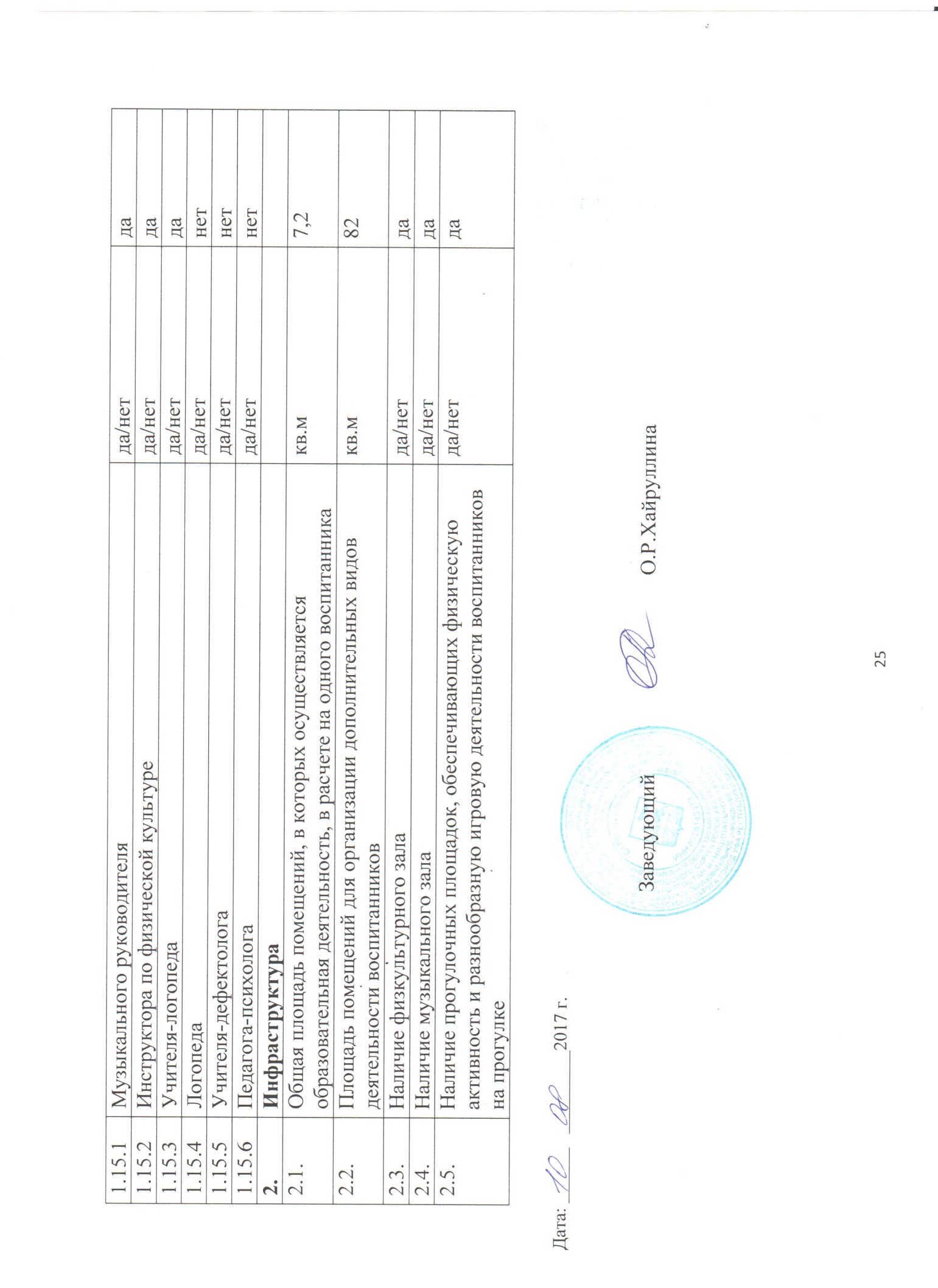 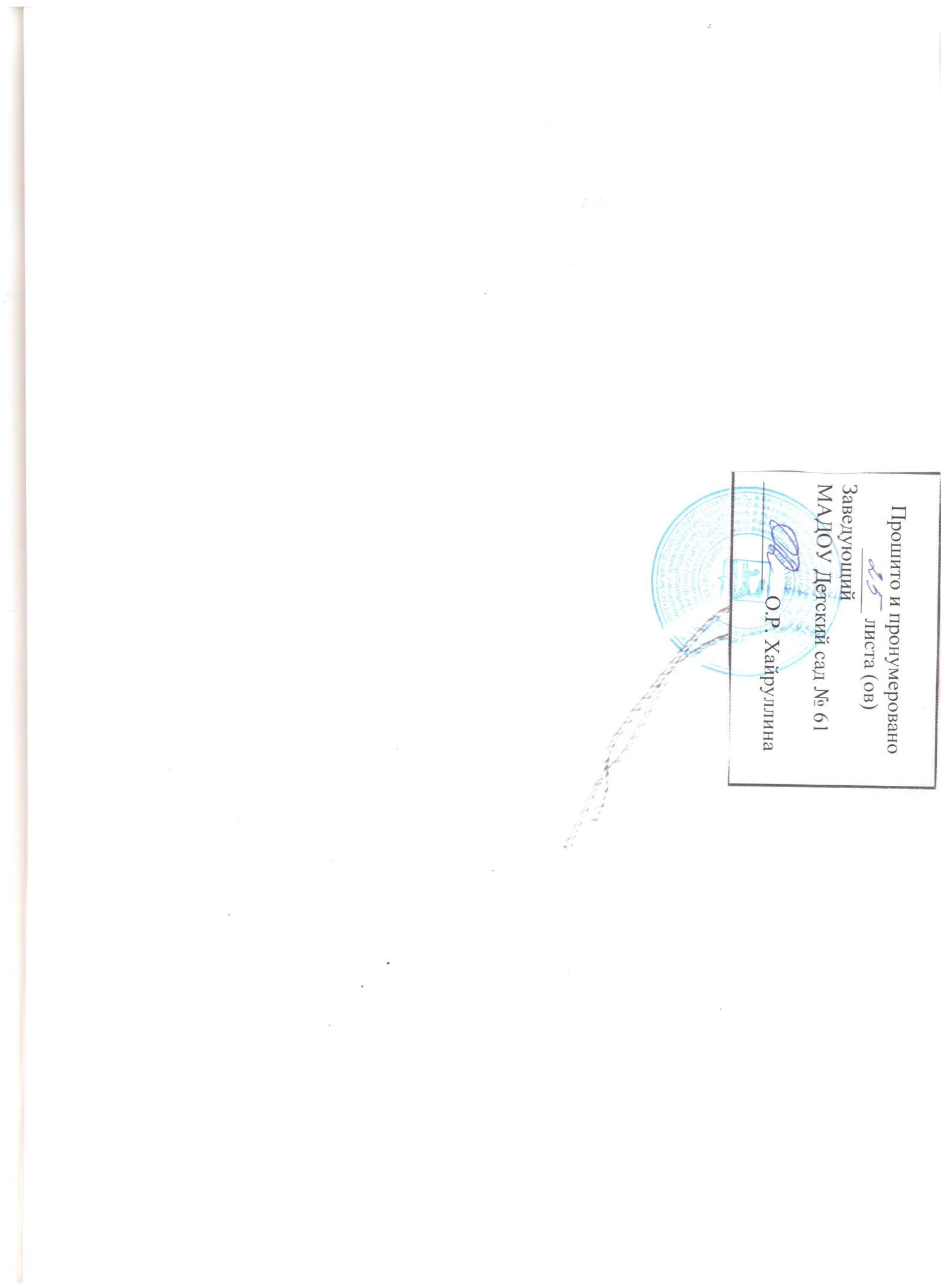 Сведения о национальном составе воспитанников МАДОУ Детский сад № 61Сведения о национальном составе воспитанников МАДОУ Детский сад № 61Сведения о национальном составе воспитанников МАДОУ Детский сад № 61Сведения о национальном составе воспитанников МАДОУ Детский сад № 61Сведения о национальном составе воспитанников МАДОУ Детский сад № 61РусскиеБашкирыТатарыПрочиеИТОГО135135397694344Сведения о семьях воспитанников МАДОУ Детский сад № 61Сведения о семьях воспитанников МАДОУ Детский сад № 61Сведения о семьях воспитанников МАДОУ Детский сад № 61Количество детей344Особенности семьиПолные семьи254Особенности семьиОдинокие49Особенности семьиВ разводе16Особенности семьиВдовы3Особенности семьиОпекуны1Особенности семьиМногодетные21Жилищные условияИмеют собственное жилье320Жилищные условияСнимают24ОбразованиеВысшее152ОбразованиеН/высшее33ОбразованиеСреднее23ОбразованиеС/специальное136Социальный составРабочие134Социальный составСлужащие130Социальный составДомохозяйки55Социальный составПредприниматели25Реализация программ дополнительного образования на базе ДОУРеализация программ дополнительного образования на базе ДОУРеализация программ дополнительного образования на базе ДОУНаименование услугиВозрастная категория воспитанниковКоличество воспитанниковЗанятие оздоровительного и спортивного направления «Танцы»4-7 лет15Занятие художественно-эстетического направления «Рисование»3-7 лет20Занятие  интеллектуально-познавательного направления «Познавайка»4-7 лет75Занятие художественно-эстетического направления «Пение»4-7 лет30Оказание коррекционной и консультативной помощи логопеда «Веселый язычок» (групповое занятие)4-7 лет20Занятие  интеллектуально-познавательного направления «Развивайка»3-4 летЗанятие оздоровительного и спортивного направления «Тхеквондо»3-7 лет18№ п/пМероприятиеДата1Праздничное развлечение «Все профессии важны. Все профессии нужны» (все группы)1 сентября2 Экскурсия в МАОУ Лицей № 155 на торжественную линейку, посвященную 1 сентября (подготовительные к школе группы)  Сентябрь (1)3Развлечение, посвященное Дню работника леса  «Путешествие в осенний лес» (с воспитанниками младших, средних групп)Сентябрь (16)4Акция «Сохраним природу» с воспитанниками старших подготовительных группСентябрь (15-16)5Праздник «Мой любимый детский сад», посвященный Дню дошкольного работника (все группы)Сентябрь (27)6Спортивное развлечение «Веселый перекресток» в рамках Недели безопасности (старшие, подготовительные группы)Сентябрь (29)7Музыкальное развлечение «День пожилых людей» (старшие, подготовительные группы)Октябрь (3)8Познавательный досуг «День Республики» (старшие, подготовительные группы)Октябрь (10)9Физкультурный досуг «Интересная дорожка» (младшие, средние группы)Октябрь (20)10Показ кукольного спектакля «Веселые знаки» (все группы)Октябрь (26)11Осенние праздники (все группы)Ноябрь (1-3)12Досуг «Всемирный День ребенка (все возрастные группы)»Ноябрь (21)13Развлечение «День матери» (все возрастные группы)Ноябрь (29)14Познавательный досуг «День Конституции РФ»Декабрь (12)15Физкультурный досуг «Зимние забавы» (младшие, средние группы)Декабрь (15)16Новогодние утренникиДекабрь (21,22,23)17Спортивный досуг «Зимние Олимпийские игры» (все группы)Январь (26)18Познавательное шоу «Забавная химия» (все группы)Февраль (8)19Развлечение «Ух – ты, Масленица!» (все группы)Февраль20Музыкально-спортивные праздники ко Дню Защитника Отечества (все группы)Февраль (21-22)21Утренники, посвященные 8 марта (все группы)Март (6-7)22Театральная неделя в рамках работы «Семейного театра»Март (27-31)23Экологический праздник «Царство пернатых»Апрель (5,6)24Музыкальное развлечение «Космические герои» (старшие, подготовительные группы)Апрель (12)25Праздник «День Победы» (старшие, подготовительные группы)Май (8)26Физкультурный досуг «В мире животных» (младшие, средние группы)Май (17)27Выпускной бал (подготовительные группы)Май (24,25)Образование педагогических кадровОбразование педагогических кадровУровеньКоличество педагоговВысшее14Среднее профессиональное6Аттестация педагогических кадровАттестация педагогических кадровУровеньКоличество педагоговВысшая категория8Первая категория9Соответствие занимаемой должности3Обобщение позитивного педагогического опытаОбобщение позитивного педагогического опытаОбобщение позитивного педагогического опытаУровеньобобщенияТема, Ф.И.О.педагогаМесто обобщенияОктябрьский район«Художественно-эстетическое воспитание старших дошкольников посредством знакомства с декоративно-прикладным искусством башкирского народа». Воспитатель Ризванова И.Ф.РМО на базе МАДОУ Детский сад № 122Октябрьский район«Развитие творческих способностей детей старшего дошкольного возраста с использованием нетрадиционных техник  рисования». Воспитатель Идрисова Э.М.РМО на базе МАДОУ Детский сад № 122Октябрьский район«Документация учителя-логопеда (логопункт)». Учитель-логопед Сагитова З.И.РМО на базе МБДОУ Детский сад № 42Методическая литератураМетодическая литератураМетодическая литература№Образовательная областьДополнительные методические пособия1.Социально-коммуникативное развитиеБуре Р.С. Социально-нравственное воспитание дошкольников.Губанова Н.Ф. Игровая деятельность в детском саду.Губанова Н.Ф. Развитие игровой деятельности. Система работы в первой младшей группе.Губанова Н.Ф. Развитие игровой деятельности. Система работы во второй младшей группе.Губанова Н.Ф. Развитие игровой деятельности. Система работы в средней группе.Губанова Н.Ф. Развитие игровой деятельности. Система работы в старшей группе.Губанова Н.Ф. Развитие игровой деятельности. Система работы.Зацепина М.Б. Дни воинской славы. Патриотическое воспитание дошкольников.Павлова В.И. Сборник дидактических игр по ознакомлению с окружающим миром.Петрова В.И. Нравственное воспитание в детском саду.Петрова В.И. Этические беседы с детьми 4-7 лет.Куцакова Л.В. Нравственно-трудовое воспитание в детском саду.Белая К.Ю. Формирование основ безопасности у дошкольников.Белая К.Ю. Три сигнала светофора. Ознакомление дошкольников с правилами дорожного движения.Веракса Н.Е.Проектная деятельность дошкольников.Вераква Н.Е. Познавательно-исследовательская деятельность дошкольников.Ознакомление дошкольников с социальным миром. О.Е. Громова, Г.Н. Соломатина, А.Ю. Кабушко.Трудовое воспитание в детском саду. Т.С. Комарова, Л.В. Куцакова, Л.Ю. Павлова.Дни этики в детском саду. Е.А. Алябьева.Учим детей трудиться. М.Д. Махнева, О.В. Скворцова.Развитие творческого мышления: работаем по сказке. О.А. Шиян.Ознакомление с предметным и социальным окружением. О.В. Дыбина.ОБЖ для старших дошкольников. Н.С. Голицына, С.В. Люзина, Е.Е. Бухарова.Игровые приемы и коммуникационные игры для детей старшего дошкольного возраста. В.А. Деркунская, А.Г. Рындина.2.Познавательное развитиеСоломенникова О.А. Экологические воспитание в детском саду.Соломенникова О.А. Занятия по формированию элементарных экологических представлений (2-7 лет).Дидактические игры и занятия с детьми   раннего возраста.  Под ред.  С.Л.Новосёловой.Дидактические игры для ознакомления дошкольников с растениями. В.А.Дрязгунова. Занятия по ознакомлению с окружающим миром. О.В. Дыбина.Сборник дидактических игр по ознакомлению с окружающим миром детей 4-7 лет. Л. Ю. Павлова.Математическое развитие детей 5-7 лет. М.Д. Маханева, Г.И. Ширяева.Проектная деятельность дошкольников. Н.Е. Веракса, А.Н. Веракса.Занятия по сенсорному воспитанию.Э.Г.Пилюгина. Занятия по формированию элементарных математических представлений. И.А. Помораева, В.А. Позина.Ребенок третьего года жизни. С.Н.Теплюк.Теплюк С.Н. Занятия на прогулке с малышами.Поступление литературы в 2016-2017 учебном году:Рунова М.А., Бутилова А.В. Ознакомление с природой через движение, 2013г.Добро пожаловать в экологию! Детские экологические проекты. О. А. Воронкевич, 2015г.Добро пожаловать в экологию! Парциальная программа работы по формированию экологической культуры у детей дошкольного возраста – О. А. Воронкевич, 2016г.Ознакомление дошкольников с окружающим миром. Экспериментирование. – Е. В. Марудова, 2016 г.Опасные предметы, существа и явления.  Детская безопасность: учебно-методическое пособие для педагогов, практическое руководство для родителей. – И. А. Лыкова, В. А. Шипунова, 2015 г.Организация совместной деятельности с детьми раннего возраста на прогулке: методическое пособие. – Т. Г. Филиппова, 2012 г.Парциальная программа «Юный эколог». Система работы в младшей группе детского сада. – С. Н. Николаева, 2016 г.Парциальная программа «Юный эколог». Система работы в средней  группе детского сада. – С. Н. Николаева, 2016 г.Парциальная программа «Юный эколог». Система работы в старшей группе детского сада. – С. Н. Николаева, 2016 г.Парциальная программа «Юный эколог». Система работы в подготовительной к школе  группе детского сада. – С. Н. Николаева, 2016 г.Подвижные и дидактические игры на прогулке. – Н. В. Нищева, 2016 г.Развитие познавательных процессов у старших дошкольников через экспериментальную деятельность. – Н. В. Исакова, 2015 г.Экологическое образование дошкольников в контексте ФГОС ДО. Деятельностный и экологический подходы, виды, формы и методы деятельности. – А. В. Миронов,  2012 г.Экспериментальная деятельность детей среднего и старшего дошкольного возраста: Методическое пособие. – Г. П. Тугушева, А. Е. Чистякова,2016 г.Экологическое образование дошкольников в контексте ФГОС. Миронов, 2016г.Формирование экологической культуры. Миронова, 2015г.Воспитание любви к природе у дошкольников. Вакуленко, 2016г.Воспитание познавательных интересов у детей 5-7 лет. Вахрушева Л.Н., 2012г.3.Речевое развитиеПодготовка детей к обучению грамоте. Л.Е.Журова Развитие речи в детском саду. В.В. Гербова.Приобщение детей к художественной литературе. В.В. Гербова.Словесное творчество старших дошкольников на основе национальной культуры Башкортостана. Л.Н.Гасанова, Р.Х.Гасанова.Земля отцов. Р.Х Гасанова.Развитие речи детей. Тихеева Е.И.Дидактические игры и занятия с детьми раннего возраста. Под ред.  С.Л.Новосёловой. Раннее детство: развитие  речи и  мышления. Павлова Л.Н.Занятия по развитию речи в первой   младшей группе детского сада. В.В.Гербова, А.И.Максаков.Поступление литературы в 2016-2017 учебном году:Денисова Д. Развитие речи у малышей (рабочие тетради).Денисова Д. Уроки грамоты для малышей (рабочие тетради).Книга для чтения в детском саду и дома. Хрестоматия 2-4 года.Книга для чтения в детском саду и дома. Хрестоматия 4-5 лет.Книга для чтения в детском саду и дома. Хрестоматия 5-7 лет.4.Художественно-эстетическое развитиеИзобразительная деятельность младших дошкольников. Казакова Т.Г.Знакомим малышей с окружающим  миром. Урунтаева Г.А., Афонькина  Ю.А.Баранова Е.В. От навыков к творчеству: обучение детей 2-7 лет технике рисования.Зацепина М.Б. Народные праздники в детском саду.Куцакова Л.В. Творим и мастерим. Ручной труд в детском саду и дома.Соломенникова О.А. Ознакомление детей с народным искусством.Художественное творчество. Система работы в подготовительной к школе группе детского сада. Т.С. Комарова.Конструирование для малышей. Ю.В. Микляева.Рисование с детьми 3-4 лет. Д.Н. Колдина.Рисование с детьми 6-7 лет. Д.Н. Колдина.Занятия по конструированию из строительного материала в средней группе детского сада. Л.В. Куцакова.Занятия по конструированию из строительного материала в подготовительной к школе группе детского сада. Л.В. Куцакова.Декоративное рисование с детьми 5-7 лет. В.В. Гаврилова, Л.А. Артемьева.Детское художественное творчество. Т.С. Комарова.Лепка с детьми 5-6 лет. Д.Н. Колдина.Изобразительная деятельность в детском саду. Т.С. Комарова.Занятия по изобразительной деятельности (в старшей, средней, во второй младшей группах детского сада). Т.С.Комарова.Конструирование и ручной труд в детском саду. Л.В. Куцакова.Аппликация с детьми 4-5 лет. Д.Н. Колдина.Музыкальные занятия (средняя,старшая, подготовительная группа) Е.Н. Арсенина.Музыкальные занятия (вторая младшая группа) Т.А. Лунева.Музыкальные занятия (первая младшая группа) О.А. Арсеневская.Планирование и конспекты занятий по изодеятельности для детей раннего возраста. О.Г. Жукова.Конструирование для малышей. Ю.В. Микляева.Зацепина М.Б. Музыкальное воспитание в детском саду.Зацепина М.Б. Культурно-досуговая деятельность в детском саду.5.Физическое развитиеНовикова И.М. Формирование представлений о здоровом образе жизни у дошкольников.Оздоровительная гимнастика для детей 3-7 лет. Л.И. Пензулаева.Физическая культура в детском саду. Система работы в старшей, подготовительной к школе группах. Л.И. Пензулаева.Теория и методика физического воспитания в детском саду. Э.Я. Степаненкова.Физкультурные занятия в детском саду. Л.И. Пензулаева.Малоподвижные игры и игровые упражнения для детей 3-7 лет. М.М. Борисова.Сборник подвижных игр. Э.Я.Степаненкова.Технология оздоровления детей в детском саду. Е.А. Бабенкова, О.М. Федоровская.Ясли – это серьёзно. Алямовская В.Г.Развитие ребёнка раннего  возраста. Волосова Е.Б.Физкультурные занятия, игры и упражнения на прогулке. Фролов В.Г.Гимнастика и массаж в раннем возрасте. Губерт К.Д., Рысс М.Г.Оборудование основных помещений ДОО в соответствии с основными направлениями развития воспитанниковОборудование основных помещений ДОО в соответствии с основными направлениями развития воспитанниковОборудование основных помещений ДОО в соответствии с основными направлениями развития воспитанниковОсновные направления развитияНаличие специальных помещений Основные  пособия и специальное оборудованиеФизическое развитиеФизкультурный залСпортивное оборудование и инвентарь, тренажёры для проведения физкультурных мероприятийФизическое развитиеГрупповые помещения Центры двигательной активности,ионизаторы воздуха, бактерицидные лампыФизическое развитиеМедицинский блокДиагностическое оборудованиеФизическое развитиеСпортивный комплекс на территории Оборудованная спортивная площадка с травяным и твёрдым покрытием. Групповые веранды с оснащенными площадкамиСоциально-коммуникативное развитиеГрупповые помещенияРазвивающие пособия и игры, атрибуты, игровые модули, сюжетно-игровое оборудование, оборудование для различных видов деятельности, художественная литература, магнитные доскиСоциально-коммуникативное развитиеХоллы и коридорные пролётыФотовыставки, тематические выставки, выставки детских рисунков и предметов продуктивной деятельности детейСоциально-коммуникативное развитиеМузыкальный залОборудование, костюмы,  атрибуты для различных видов театра, проведения социально-значимых акций; мультимедийная техника, диски и другие носители со специальными программамиТерритория ДОУМалые архитектурные формы на групповых прогулочных площадкахКабинет педагога-психолога, сенсорная комнатаПесочная терапия, оборудования и пособия для развития процессов восприятия, развивающие игры и т.д.Познавательное развитие.Речевое развитиеГрупповые помещенияЦентры познавательно-речевого развития, оборудование для исследовательской и опытнической деятельности детей (мини лаборатории),  материал для разного вида конструирования, экологические уголки, дидактические и развивающие игры, игры-головоломки, игры для развития логического мышления, развивающие таблицы, мобильные стенды, переносное мультимедийное оборудование, книжные уголки с подбором детской литературы, дидактических игр с литературоведческим содержаниемПознавательное развитие.Речевое развитиеТерритория ДОУЦветникиПознавательное развитие.Речевое развитиеКабинет учителя - логопедаСтол, стулья, магнитофон,  игры для коррекции речевой сферы, таблицы, азбука разных видов, картотеки, детские презентации по темам, инструменты для логопедического массажа и постановки звуков, тренажёрыПознавательное развитие.Речевое развитиеМузей «культура народов мира»подборка демонстрационного материала, пособие и материалы для экспериментальной деятельности.Познавательное развитие.Речевое развитиеКабинет родных языковНаглядный материал, развивающие игры.Художественно-эстетическое развитиеГрупповые помещенияЦентры музыкально-художественного творчества, центры художественно-продуктивной деятельности, театры разных видов (настольный, кукольный, перчаточный, бибабо и другие), магнитофоны, музыкальные инструменты.Художественно-эстетическое развитиеТерритория ДОУСтолы для организации продуктивной детской деятельности на прогулке.Художественно-эстетическое развитиеХоллы и коридорные пролётыФотовыставки, тематические выставки, выставки детских рисунков и предметы продуктивной деятельности детей.№НаименованиеКоличество компьютеров Количество ноутбуковКоличество локальных сетей Копировальные аппаратыКоличество проекторов с экраномМагнитофоны Муз.центрыЦифровое фортепианоФотоаппаратВидеокамера1Всего в наличии82161132211№ п/пПоказателиЕдиница измеренияДанные учреждения1.Образовательная деятельностьчеловек1.1Общая численность воспитанников, осваивающих образовательную программу дошкольного образования, в том числе:человек3441.1.1.В режиме полного дня (8-12 часов)человек3441.1.2.В режиме кратковременного пребывания (3-5 часов)человекнет1.1.3.В семейной дошкольной группечеловекнет1.1.4.В форме семейного образования с психолого-педагогическим сопровождением на базе дошкольной образовательной организациичеловекнет1.2.Общая численность воспитанников в возрасте до 3 летчеловек211.3. Общая численность воспитанников в возрасте от 3 до 8 летчеловек3231.4.Численность/удельный вес удельный вес численности воспитанников, получающих услуги присмотра и ухода:человек /%14/1001.4.1. В режиме полного дня (8-12 часов)человек /%нет1.4.2.В режиме продленного дня (12-14 часов)человек /%нет1.4.3.В режиме кратковременного пребывания (3-5 часов)человек /%14/1001.5.Численность/удельный вес численности воспитанников с ограниченными возможностями здоровья в общей численности воспитанников, получающих услуги:человек /%нет1.5.1.По коррекции недостатков в физическом и (или) психическом развитиичеловек /%нет1.5.2.По освоению образовательной программы дошкольного образованиячеловек /%нет1.5.3.По присмотру и уходучеловек /%нет1.6.Средний показатель пропущенных дней при посещении дошкольной образовательной организации по болезни на одного воспитанникадень8,41.7.Общая численность педагогических работников, в том числе: человек201.7.1.Численность/удельный вес численности педагогических работников, имеющих высшее образованиечеловек /%14/701.7.2.Численность/удельный вес численности педагогических работников, имеющих высшее образование педагогической направленности (профиля)человек /%9/451.7.3.Численность/удельный вес численности педагогических работников, имеющих среднее профессиональное образованиечеловек /%6/301.7.4.Численность/удельный вес численности педагогических работников, имеющих среднее профессиональное образование педагогической направленности (профиля)человек /%4/201.8.Численность/удельный вес численности педагогических работников, которым по результатам аттестации присвоеначеловек /%17/851.8.1.Высшаячеловек /%8/401.8.2.Перваячеловек /%9/451.9.Численность/удельный вес численности педагогических работников в общей численности педагогических работников, педагогический стаж работы которых составляет:человек /%8/401.9.1.До 5 летчеловек /%7/351.9.2.Свыше 30 летчеловек /%1/51.10.Численность/удельный вес численности педагогических работников в общей численности педагогических работников в возрасте до 30 летчеловек /%4/201.11.Численность/удельный вес численности педагогических работников в общей численности педагогических работников в возрасте от 55 летчеловек /%0/01.12.Численность/удельный вес численности педагогических и административно-хозяйственных работников, прошедших за последние 5 лет повышение квалификации/профессиональную переподготовку по профилю педагогической деятельности, в общей численности педагогических и административно-хозяйственных работниковчеловек /%24/801.13.Численность/удельный вес численности педагогических и административно-хозяйственных работников, прошедших повышение квалификации по применению в образовательном процессе федеральных государственных образовательных стандартов в общей численности педагогических и административно-хозяйственных работников человек /%21/701.14.Соотношение «педагогический работник/воспитанник» в дошкольной образовательной организациичеловек/человек1/171.15.Наличие в образовательной организации следующих педагогических работников: